Her får du mest mulig langrenn for pengene

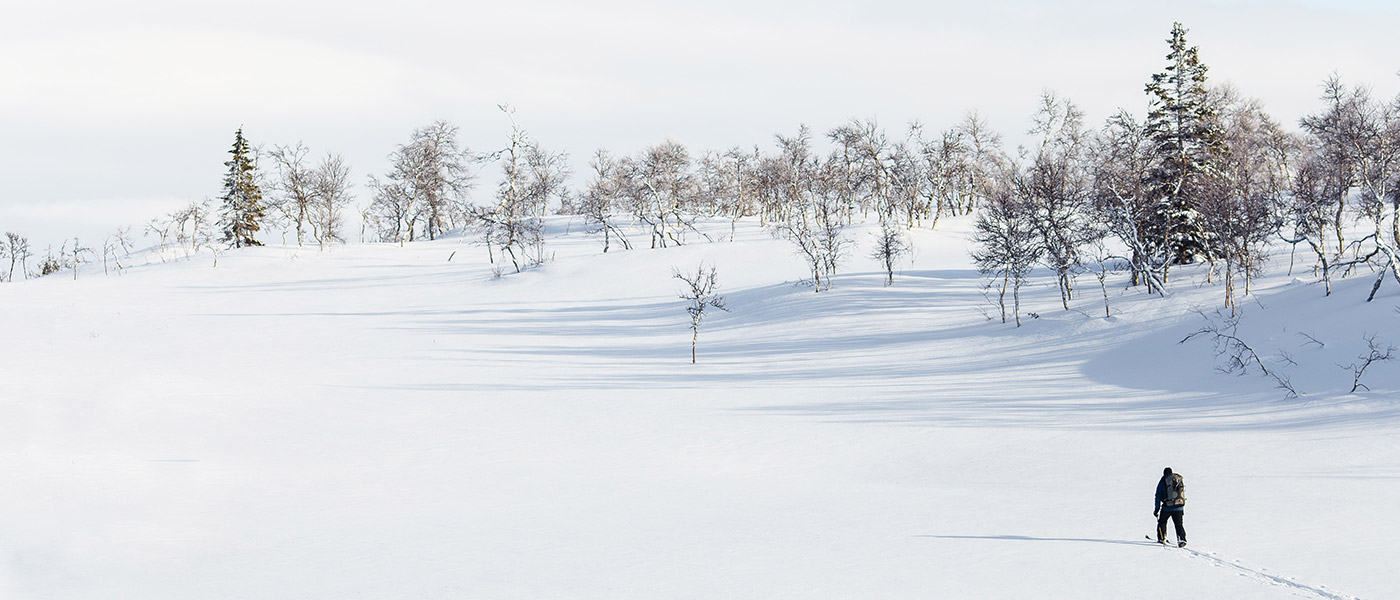 
​Nå har vinterferie-ukene startet, og det er høysesong for landets skisteder. Men det er ikke billig å ta med familien på en skiferie, og det være vanskelig å navigere blant alternativene for de som foretrekker en koselig langrennstur fremfor kaoset i slalåmbakken. Som kompass i jungelen har sammenligningstjenesten Zmarta utviklet en indeks som viser hvilket skisted som gir familien mest langrenn for pengene.
​
​– Å dra på en skiferie er aldri billig så lenge det er snø, men trykket øker tydelig under vinter- og påskeferie. Med vår indeks for en rimelig langrennsferie ønsker vi å gjøre det lettere for familie med barn som vil komme seg ut på fine langrennsturer, men samtidig ta smarte beslutninger om sin privatøkonomi, sier Mattias Hallgrim, markedsdirektør ved Zmarta Group.I undersøkelsen har Zmarta undersøkte priser for fire dager med overnatting i hytte, leie skiutstyr, transport fra Oslo Lufthavn, lunsj og en øl/brus, og deretter delt antall kilometer med skiløyper som tilbys av ni populære skisteder. Med sine 600 km preparerte skiløyper kaprer Skeikampen førsteplassen med 22 kr/km. På andreplass finner vi Geilo med 25 kr/km og tredjeplassen tar klassiskeren Trysil med sine 31 kr/km.– Det er mange skisteder som sliter med å være best på langrenn, men faktum er at det skiller hele 4 400 kroner i den totale kostnaden mellom Hovden og Skeikampen, og det er mye penger, fortsetter Mattias Hallgrim, markedsdirektør ved Zmarta Group.Blant de dyreste stedene finner vi Hovden, hvor du må betale hele 103 kr/km. Dette er mye fordi de tilbyr den korteste strekningen av skiløyper, og at den totale reisekostnaden (fra Oslo Lufthavn), er høy. Men for de som vil ha mange kilometer lysløyper, kan Hovden være et godt alternativ (10 km), men lengste løyper har Bymarka i Trondheim (25 km).Zmarta langrennindex:1. Skeikampen, 22 kr/km2. Geilo, 25 kr/km3. Trysi,l 31 kr/km4. Beitosstølen, 45 kr/km5. Sjusjøen, 46 kr/km6. Bymarka, Trondheim, 66 kr/km7. Gålå, 70 kr/km8. Norefjell, 84 kr/km9. Hovden, 103 kr/kmTotalt kostnad 4 dager (2 voksne og 2 barn) og antall kilometer preparerte skiløyper:
​
​1. Skeikampen, 13 064 kr/600 km2. Geilo, 14 028 kr/550 km3. Beitostølen, 14 372 kr/320 km4. Trysil, 15 608 kr/500 km5. Gålå, 16 036 kr/230 km6. Sjusjøen, 16 212 kr/350 km7. Bymarka, Trondheim, 16 584 kr/250 km8. Norefjell, 16 820 kr/200 km9. Hovden, 17 460 kr/170 km
​
​For ytterligere informasjon, vennligst kontakt:
​Mattias Hallgrim, CMO (Markedsdirektør), Zmarta Group
​+46 70 918 87 41, mattias.hallgrim@zmartagroup.comOm Zmarta indeks
​Zmarta har i begynnelsen av februar 2019 undersøkt antall kilometer langrennsløyper utarbeidet av ni forskjellige skianlegg. Zmarta har senere undersøkt priser for overnatting i hytte, transport fra Oslo, lunsj (hamburger) og en øl / brus for å få totalprisen på en firedagers tur for en familie (to voksne og to barn i alderen 10 og 13 år). Den totale kostnaden for disse elementene har da blitt delt opp med antall kilometer skibakker som er utarbeidet av skistedene for å få kostnaden per kilometer skiløyper.Informasjon om priser for leie av hytte, leie av skiutstyr, transport, mat og drikke er hentet fra offentlige kilder 8. februar og, hvis det er aktuelt, er basert på aktuell informasjon når informasjonen ble oppnådd.Innholdet i sammenligningen er utarbeidet utelukkende med det formål å informere og involverer ikke noen forbindelse fra Zmartas side om aktualiteten av informasjonen fra tid til annen. Vi i Zmarta gjør vårt ytterste for å sikre at det alltid er nøyaktig oppdatert informasjon i sammenligningen og nettstedet, men gi ingen, enten uttrykkelig eller underforstått, innholdet i sammenligningen, når det gjelder nøyaktighet og / eller fullstendighet. Ingenting i sammenligningen bør tolkes som råd eller en forespørsel fra Zmarta for å ta beslutninger basert på informasjonen. Zmarta forbeholder seg retten til å slette, redigere eller legge til innhold på nettstedet, samt fjerne nettsteder eller deler av dem uten varsel hvis vi anser det nødvendig.